„JARO, LÉTO, PODZIM, ZIMA,VE ŠKOLCE JE STÁLE PRIMA“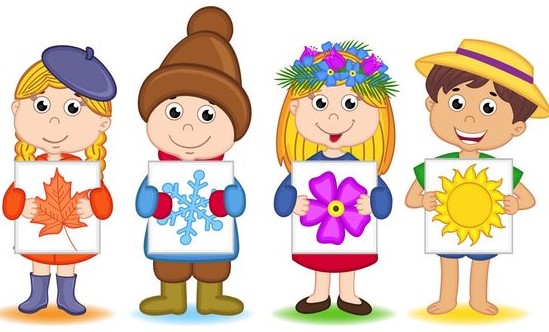 Školní vzdělávací program mateřské školy vychází ze závazného dokumentu - Rámcového programu pro předškolní vzdělávání (RVP PV), zakotveného ve školském zákoně.Byl vypracován ve spolupráci s kolektivem školy,projednán na pedagogické a provozní poraděa se zřizovatelem.platný od 1. 9. 2020Vydává:	Zuzana Čepelová                          ředitelka MŠ OBSAH  ŠVP:DLOUHODOBÉ VIZE A PLÁNY:MODERNÍ PROSTŘEDÍ, VELKÉ ŠKOLNÍ HŘIŠTĚ, PESTRÉ VYBAVENÍIDENTIFIKAČNÍ ÚDAJE MATEŘSKÉ ŠKOLYNázev školy:			MATEŘSKÁ ŠKOLA KOUNICE, OKRES NYMBURKAdresa školy:			289 15, Kounice 16Právní forma organizace:	příspěvková organizace – od 1. 11. 2002IČO:				75030934Telefonní číslo:		321 695 201				702039532E – mail:			mskounice@gmail.comInternetové stránky:		www.ms-kounice.czZřizovatel školy:		Městys KouniceProvozní doba školy:		denně 6.40 – 16.30 hodinŘeditelka školy:		Čepelová ZuzanaZástupkyně ředitelky:	Jedelská Hana, Ing.Pedagožky:			Veselá Blanka				Techniková Lenka				Káninská Hana				Kopecká KateřinaŠkolní asistentka:		Bázlíková EvaAsistent pedagoga:                 Lupínková MartinaŠkolnice:			Benešová StanislavaUklízečka:			Pavelková HelenaVýdej stravy:			Pavelková Helena				Chytráčková MarkétaKapacita školy:		80 dětí	Třídy:				1. třída – „Broučci“ – 26 dětí				2. třída – „Berušky“ – 28 dětí				3. třída – „Včelky“ – 26 dětíHISTORIE ŠKOLY A OBECNÁ CHARAKTERISTIKAHISTORIE ŠKOLY	Historie mateřské školy sahá do roku 1952, kdy byl zřízen zemědělský útulek v budově zámku. Ten byl později přeměněn na jednotřídní mateřskou školu a v roce 1974 na dvojtřídní mateřskou školu. V roce 1984 byla dostavena nová budova pro jedno oddělení – MŠ se tedy změnila na trojtřídní, dvě oddělení ovšem nadále zůstaly v zámku. Trojtřídní mateřská škola existovala do roku 1990, kdy vyhořel zámek, ve které byla také umístěna ZŠ. Z tohoto důvodu uvolnila mateřská škola pro roky 1991 - 1999 svou novou budovu pro potřeby základní školy, jejíž prostory byly požárem zničeny. Mateřská škola se proto opět stala dvojtřídní a zůstala v požárem nezničené části zámku. V září 1999 byla otevřena nová budova základní školy, díky čemuž se obě oddělení mateřské školy mohly vrátit do své budovy. 	V průběhu dalších let bylo v části obce Na Vinici prodáno mnoho parcel, na kterých byly postaveny nové domy. Z tohoto důvodu bylo obecním zastupitelstvem na jaře 2013 rozhodnuto o přístavbě třetího oddělení. S výstavbou se začalo o prázdninách 2013 a kolaudace proběhla 30. ledna 2014. Kompletní dokončení proběhlo v březnu 2014 a 28. března, na Den učitelů, proběhlo slavnostní otevření. Provoz v tomto oddělení byl zahájen již 1. dubna 2014.  OBECNÁ CHARAKTERISTIKA ŠKOLY	Obec Kounice se nachází na kraji Polabské nížiny. V jejím okolí se nacházejí rybníky, mokřad, les či bývalé ovocné sady. Tato přírodní rozmanitost je velice podnětná pro vycházky a uskutečňování cílů školy. 	Budova školy je umístěna uprostřed obce, stranou od hlavní silnice, uprostřed rozlehlé zahrady. V blízkosti školy je budova Úřadu městyse Kounice a pošty, budova základní školy, zastávka autobusů a obchod se smíšeným zbožím. 	Každé oddělení má svůj vlastní vchod, šatnu a umývárnu s toaletami. Školní jídelna je využívána 2. a 3. třídou, zatímco děti z 1. třídy jedí ve své třídě, kde je k dispozici kuchyňka na vydávání jídla. Lehátka a lůžkoviny jsou ukládány v 1. oddělení a dále v prostoru mezi 1. a 2. oddělením. Ve 3. oddělení se nachází místnost se sprchou, ve které je i pračka a skladovací prostory pro náčiní na tělesnou výchovu. PODMÍNKY VZDĚLÁVÁNÍVĚCNÉ PODMÍNKY	Všechny vnitřní i vnější prostory mateřské školy splňují bezpečnostní a hygienické normy dle platných předpisů.VNITŘNÍ PROSTORY	Budova mateřské školy je přízemní, účelová.	Třídy jsou slunné, prostorné, čisté, esteticky upravené a účelně vybavené nábytkem pro veškeré pracovní činnosti dětí. V každé třídě je několik hracích koutků – kuchyňka, obchod, dílna, dopravní koberec apod., ve 2. a 3. třídě je zřízen poznávací koutek, kde děti mohou pozorovat předměty lupou, poznávat různé materiály a provádět pokusy. 	Hygienické zařízení odpovídá počtu umístěných dětí.	Nábytek ve všech třídách je nový, všude jsou stolky a židličky, jejichž velikost odpovídá věku a výšce dětí.	Škola je velmi dobře vybavena didaktickou technikou, pomůckami, náčiním, hračkami, knihami apod. Hračky jsou umístěny v dohledu a dosahu dětí, mohou si je samy brát a samy uklízet. 	Ve všech třídách je připojení k internetu. Do 1. a 2. třídy byly zakoupeny mobilní telefony, ve 3. třídě je pevná linka.	V jídelně je v současné době 28 míst – 2. a 3. oddělení se zde na jídlo střídají, pouze odpolední svačina je, pokud to počet dětí dovolí, spojena. Děti z 1. oddělení stolují ve třídě u stolečků. VENKOVNÍ PROSTORY	Prostory rozlehlé zahrady umožňují dětem dostatek volného pohybu, je zde dostatek místa pro plnění daných cílů, hry a další aktivity (míčové hry, jízda na koloběžkách, jízda na vlastních kolech apod.). Zahrada je vybavena skluzavkou, houpačkami, dvěma pískovišti, věží se skluzavkou, horolezeckou stěnou, lanovou průlezkou, balančním prvkem, dřevěnou mašinkou, prolézacím hrochem, kreslící tabulí, třemi pružinovými houpačkami a dvěma domečky ke hrám dětí. Na asfaltové ploše je nové dopravní hřiště, které slouží nejen k jízdě na kole a odrážedle, ale má i výchovný efekt.	V letních měsících je využíván altán proti slunci, slunečníky, zahradní bazén s pískovou filtrací a rozprašovače vody.	V zimních měsících je využíván kopec na bobování. Boby má škola vlastní, další boby nebo saně si děti přinášejí z domova. 	Sezónní a nepoužívané věci jsou ukládány v zahradním domku.	Od jara do podzimu je zahrada vyzdobena truhlíky a květináči, o které se starají paní učitelky s dětmi, školnice a uklízečka.ŽIVOTOSPRÁVAZDRAVÝ ŽIVOTNÍ STYL	Děti mají zajištěn pravidelný denní řád, který je možno přizpůsobit momentální situaci. V průběhu dne jsou zařazovány různé pohybové a relaxační aktivity podle potřeby. 	S výjimkou dní s nepříznivými povětrnostními podmínkami tráví děti část dopoledne i odpoledne venku, čas i program činnosti je vždy přizpůsobován stavu počasí. Děti mají dostatek pohybu nejen na zahradě, ale i v interiéru mateřské školy.	V denním programu je respektována individuální potřeba aktivity, spánku a odpočinku. Dětem s nižší potřebou spánku je nabízen jiný klidný program. 	Je dbáno na soukromí dětí, v případě potřeby mají možnost se uchýlit do klidného koutku, stejně tak je dodržováno soukromí při osobní hygieně dětí. STRAVOVÁNÍ A PITNÝ REŽIM DĚTÍ	Škola nemá vlastní kuchyň, proto je třeba jídlo dovážet z kuchyně základní školy. Jídlo dovážejí pracovnice na výdej a uklízečka, v poledním čase i školnice. Při převozu i rozdávání jídla je důsledně dbáno na hygienu. Teplota jídla je denně měřena a zapisována, někdy, zvláště v zimních měsících, je nutné jídlo přihřívat.	Jídlo je dětem podáváno třikrát denně – jedná se o dopolední a odpolední svačinu a oběd. 	Dětem je poskytována plnohodnotná a vyvážená strava, je zachovávána vhodná skladba jídelníčku. S vedoucí školní jídelny základní školy je úzce spolupracováno, vzájemně jsou vyměňovány informace o jídelníčku a spokojenosti dětí i dospělých s jídlem. Jídelníček je možno přizpůsobit individuálním potřebám dítěte, např. v případě potravinové alergie či intolerance nebo v případě kulturní odlišnosti; zároveň žádné z dětí není do jídla nuceno.	Pitný režim je dětem zajišťován po celý den, ve vnitřních i venkovních prostorách školy. Ráno je zajišťován školnicí, v průběhu dne paní z výdejny stravy. Děti mají možnost výběru mezi vodou a čajem.	Starší děti si již od září nalévají nápoje samy, samy si i zkoušejí mazat pomazánky na pečivo.	Všechny děti si po jídle po sobě uklízejí nádobí na určené místo. ZDRAVOTNÍ PÉČE	Preventivní zdravotní péči zajišťují dítěti rodiče. Při úrazu či onemocnění zajistí první pomoc učitelka. Rodiče a učitelky se navzájem informují o změnách zdravotních i psychických projevů dítěte. Děti mají možnost si v MŠ čistit zuby, vybavení dětem avšak poskytují rodiče.PSYCHOSOCIÁLNÍ PODMÍNKY	Snahou všech zaměstnanců MŠ je poskytnout dětem v maximální míře mateřskou školu bezpečnou, kde se cítí spokojené a mají pocit bezpečí.ADAPTACE	Nově příchozím dětem je umožněno postupně se adaptovat na nové prostředí i situaci. V průběhu června nabízíme rodičům přijatých dětí návštěvu v MŠ.Respektujeme různou délku adaptačního období u jednotlivých dětí.DĚTSKÁ MENTALITA A JEDNÁNÍ UČITELEK	Učitelky respektují a uspokojují potřeby dětí, vycházejí maximálně vstříc dětem i rodičům a snaží se o úzkou spolupráci s rodinou, reagují na požadavky a případně připomínky rodičů. Jednají citlivě a přirozeně, navozují klid, pohodu a přátelskou atmosféru. Vyhýbají se negativním komentářům. Podporují děti v samostatných pokusech, jsou uznalé, dostatečně oceňují a vyhodnocují konkrétní projevy a výkony dítěte. Učitelky uznávají rovnocenné postavení všech dětí a jejich volnost a osobní svobodu v rámci nutnosti dodržování potřebného řádu. 	Učitelky společně s dětmi vytvářejí pravidla soužití, která jsou graficky znázorněna a vystavena na viditelném místě ve třídě. Děti jsou vedeny, aby se s nimi postupně ztotožnily a pravidla dodržovaly. 	Vzdělávací nabídka odpovídá mentalitě dítěte a potřebám jeho života. Dětem je nabízena široká škála her a možností, děti mají možnost se do nich zapojit dle vlastní volby a na dokončení hry a práce mají vždy dostatek času. Děti nejsou do žádných činností nuceny a nejsou přetěžovány. 	Ve vztazích mezi dospělými a dětmi je budována vzájemná důvěra, tolerance, zdvořilost a ochota vzájemné pomoci. Děti jsou vedeny k úctě ke starším, dospělým, úctě ke stáří. Jsou učeny poprosit, poděkovat, pozdravit. 	Děti jsou vedeny k samostatnosti, odpovědnosti a nezávislosti. INDIVIDUÁLNÍ POTŘEBY DĚTÍ	Každé dítě s jeho zvláštnostmi a potřebami je posuzováno individuálně a na vše je reagováno operativně. Jeho osobní vlastnosti, zkušenosti a rozvoj jsou sledovány. Učitelky se snaží opírat se o silné stránky každého dítěte tak, aby každé dítě mělo možnost být úspěšné. 	Je napomáháno adaptaci každého dítěte dle jeho individuálních potřeb. 	Nadané a talentované děti jsou vzdělávány společně s ostatními, jejich nadání je respektováno a při činnostech je k němu přihlíženo. DĚTI NADANÉ A TALENTOVANÉTyto děti jsou vzdělávány společně s ostatními. Respektujeme jejich nadání, proto jim cíleně nabízíme náročnější stimulace pro rozvoj v oblasti jejich talentu a citlivě korigujeme funkce, které jsou v nesouladu. Vždy se snažíme o intenzivní spolupráci s rodiči tak, aby rozvoj dítěte nebyl ničím zbytečně brzděn, ale zároveň nebyl jednostranný.Mateřská škola disponuje množstvím vhodných didaktických pomůcek, materiálů a odborné literatury pro tuto podporu vzdělávání.Diagnostiku dětí mimořádně nadaných provádí školské poradenské zařízení, které též doporučuje další postup ve vzdělávání dítěte.DĚTI DVOULETÉMŠ v současné době nemá podmínky pro přijímání dětí, které nejsou schopny zachovávat hygienu, neumí jíst tuhou stravu, jsou imobilní. Pro děti mladší 3 let počítáme s prodlouženou dobou adaptačního období. Jedna třída je vybavena různými podnětnými hračkami a pomůckami, včetně vhodných i pro dvouleté děti. K dispozici je možnost odpočinku v průběhu dne. Režim dne je pravidelný, lze jej upravit dle aktuální potřeby dětí. MŠ je schopna přizpůsobit dobu podávání oběda, prodloužit dobu na odpočinek, zajistit častější očistu omyvatelných hraček.Zahrada MŠ umožňuje využití i menšími dětmi, postupně dochází k jejímu dovybavení, přesto je nutno do budoucna plánovat její další přizpůsobení dětem batolecího věku.DĚTI SE SPECIÁLNÍMI VZDĚLÁVACÍMI POTŘEBAMI (SVP)Do mateřské školy přijímáme i děti, které mají nějaké znevýhodnění v oblasti tělesné, zdravotní či sociální. Základními podmínkami pro jejich integraci jsou:na straně dětí – schopnost docházky do dětského kolektivu a nezraňujícího pobytu v MŠna straně rodiny – aktivní spolupráce s vedením MŠ a učitelkami, dodávání podkladů od SPC, PPP, lékaře apod.na straně MŠ – prostory a prostředí, schopnost pedagogů vést integrované dítě, odpovídající personální zajištění – např. pedagogický asistentna straně vnějších odborníků (SPC, PPP, lékař) – poskytování informací a doporučení, spolupráce při vytváření individuálního vzdělávacího plánu pro dítě, kontrolyDĚTI S NEDOSTATEČNOU ZNALOSTÍ ČESKÉHO JAZYKAPodmínky pro vzdělávání:dětem s nedostatečnou znalostí českého jazyka poskytujeme jazykovou přípravu pro zajištění plynulého přechodu do základního vzděláváníředitelka mateřské školy zřídí skupinu pro bezplatnou jazykovou přípravu pro zajištění plynulého přechodu do základního vzdělávání v souladu s vyhláškou č. 14/2005 Sb., o předškolním vzdělávání, ve znění pozdějších předpisů, pokud jsou v mateřské škole alespoň 4 cizinci v povinném předškolním vzdělávání. Vzdělávání ve skupině pro jazykovou přípravu je rozděleno do dvou nebo více bloků (dle potřeby) v průběhu týdne.ředitelka mateřské školy může na základě posouzení potřebnosti jazykové podpory dítěte zařadit do skupiny pro jazykovou přípravu rovněž jiné děti, než jsou cizinci v povinném předškolním vzdělávání, pokud to není na újmu kvality jazykové přípravyjako podpůrný materiál je využíváno Kurikulum češtiny jako druhého jazyka pro povinné předškolní vzděláváníORGANIZACE VZDĚLÁVÁNÍPŘIJÍMÁNÍ DĚTÍ DO MŠ	Děti jsou do mateřské školy přijímány dle ředitelkou vydané Směrnice mateřské školy pro přijímání dětí. 	Zápis probíhá v určeném termínu po předchozí domluvě se zřizovatelem, o zápise jsou rodiče informování na vývěskách v obci, na webových stránkách školy a u hlavního vstupu do školy. VĚKOVÉ SLOŽENÍ TŘÍD1. třída – „Broučci“ – 2,5 – 4 roky2. třída – „Berušky“ – 4 – 6 let3. třída – „Včelky“ – 5 – 7 letDENNÍ ČINNOSTI DĚTÍ	Škola má stanovený režim dne, který vyhovuje dětem, rodičům i učitelkám. Režim je možno v průběhu dne přizpůsobit potřebám a aktuální situaci.	Rodiče mohou děti přivádět do 8 hodin, po domluvě s třídní učitelkou i později. Mají možnost setrvat ve třídě a se svým dítětem se zapojit do hry nebo počkat, až se dítě do hry zapojí. 	Plánování vychází z potřeb a zájmů dětí a jednotlivých skupin ve třídách. Při osvojování schopností je zdravé sebevědomí a rozvoj individuality a samostatnosti dítěte. 	V režimu dne je pamatováno na maximální volnost dětí, dětem je poskytováno dostatečné množství času na to hru prožít, ukončit a uchovat výsledky své činnosti. Při hrách je dbáno na dostatečné soukromí dětí.	Všichni zaměstnanci školy respektují individuální potřeby dětí. 	Při odpoledním odpočinku nikdo není nucen spát a odpočinek je upraven dle individuálních potřeb dětí. Nejmladší děti po obědě většinou usínají, starší děti si jdou lehnout na lehátka, a pokud neusnou, je jim nabídnuta činnost u stolečků nebo s nejstaršími dětmi. Nejstarší děti odpočívají při poslechu pohádky, dále mají klidnou zábavnou činnost ve třídě nebo venku. ŘÍZENÍ MATEŘSKÉ ŠKOLY	Mateřská škola má zpracován organizační řád; povinnosti, pravomoci a úkoly všech pracovníků jsou jasně vymezeny. SPOLUPRÁCE S PEDAGOGICKÝM TÝMEM	Školní vzdělávací program pro předškolní vzdělávání je vypracováván ředitelkou za spoluúčasti kolektivu pedagogů. Třídní výchovné plány jsou vytvářeny pedagogy dle ŠVP PV, opírají se o předchozí poznatky a analýzy, využívají zpětnou vazbu a řídí se danými konkretizovanými očekávanými výstupy. 	Pedagogický sbor funguje jako tým, vnitřní informační systém je funkční, stejně tak informace pro vnější okolí. 	Z evaluační činnosti jsou vyvozovány závěry pro další práci.VEDENÍ PEDAGOGICKÉHO TÝMU	Při vedení zaměstnanců je ředitelkou vytvářeno ovzduší vzájemné důvěry a tolerance, spolupracovníci jsou zapojováni do řízení MŠ, je jim ponecháván dostatek pravomocí a jejich názor je respektován.	Tým zaměstnanců je ředitelkou dostatečně motivován a podporován a následuje jejího příkladu v chování, iniciativě, aktivitě a nových nápadech. Vzájemná spolupráce všech podřízených je ředitelkou podporována a případné neshody jsou řešeny v klidu, vzájemnou domluvou 	Ředitelka rozhoduje o určení další způsobilé osobě k zajištění bezpečnosti dětí na základě jejich počtu a náročnosti akce. MIMOŠKOLNÍ SPOLUPRÁCE	Škola úzce spolupracuje se zřizovatelem, základní školou a okolními mateřskými školami v Poříčanech a Plaňanech, s obcí P3 Lysou nad Labem, s logopedkou, PPP v Nymburce, s dětskou lékařkou. 	Začátkem školního roku je pro děti pravidelně zajišťována logopedická depistáž a pro předškolní děti screening, který je dle přání a souhlasu rodičů prováděn odbornou pracovnicí přímo ve škole. PERSONÁLNÍ A PEDAGOGICKÉ ZAJIŠTĚNÍ	Rozvrh přímé pedagogické činnosti je stanoven tak, aby byla vždy a při všech činnostech zajištěna dětem optimální pedagogická péče. Všichni zaměstnanci se chovají a jednají zodpovědně tak, aby dobře reprezentovali školu. PERSONÁLNÍ OBSAZENÍ	Vzdělání je zajišťováno šesti pedagogickými pracovnicemi, z nich pět má předepsanou odbornou a pedagogickou kvalifikaci a jedna si kvalifikaci doplňuje. Učitelky dodržují pedagogické a metodické zásady při výchově předškolních dětí.Rozvrh pracovní doby je vypracován na celý školní rok a zpracován tak, aby byla zajištěna bezpečnost všech přítomných dětí.	Dále zde pracuje školní asistentka, která byla získána ze šablon v rámci projektu „Asistent pro MŠ Kounice“, školnice, uklízečka a provozní pracovnice na dovoz a výdej stravy. NÁPLŇ PRÁCE PERSONÁLU	Každý pedagog je osobně zodpovědný za bezpečnost svěřených dětí od doby jejich převzetí od rodičů, pověřené osoby nebo jiného pedagoga do doby jejich předání rodičům, pověřeným osobám nebo jinému pedagogovi. Při hře ve třídě učitelky dbají, aby si děti hrály klidně, sleduje jejich hru a předchází konfliktům. Nedovolí dětem nosit do školy nebezpečné předměty nebo hračky. 	Náplní práce školní asistentky je být nápomocná především v oddělení nejmladších dětí při adaptaci v MŠ ale i ostatních činnostech. V případě potřeby i ve všech ostatních odděleních. DALŠÍ VZDĚLÁVÁNÍ PEDAGOGŮ	Jednotliví pedagogové projevují zájem o svůj další odborný růst, vzdělávají se dle svých a zaměstnavatelem předkládaných možností. Pravidelně se zúčastňují akcí DVPP a ředitelka akcí týkajících se řízení. SPOLUÚČAST RODIČŮINFORMOVANOST RODIČŮ	Rodiče jsou seznámeni se ŠVP PV na internetových stránkách školy a dále je ŠVP PV po celý rok k dispozici k nahlédnutí ve všech šatnách. Rodičům je umožněno se k ŠVP PV vyjádřit a přispět nápady a náměty k obohacení výchovného programu školy. Dále je jim umožněno podílet se na dění ve škole, účastnit se programů či kdykoliv během dne školu navštívit. 	Na začátku každého roku dostávají všichni rodiče „Informace o MŠ“ týkající se průběhu nastávajícího školního roku. 	Rodiče jsou o dění a vzdělávacích výsledcích ve škole pravidelně informováni učitelkami, informacemi na nástěnkách ve všech třídách a na internetových stránkách školy. KONTAKT ŠKOLY A RODIČŮ	Ke kontaktu mezi školou a rodiči dochází na třídních schůzkách, besídkách a dalších společenských akcích, na individuálních pohovorech dle přání či potřeby rodičů či pracovníků školy a dle dohody. 	Komunikace s rodiči je vedena v klidné atmosféře a je na ni vyčleněn dostatek času. Pedagogové jednají ohleduplně, taktně a s vědomím, že pracují s důvěrnými informacemi. Nezasahují do života a soukromí rodiny, vyvarovávají se přílišné horlivosti a poskytování nevyžádaných rad. Je usilováno o vzájemnou důvěru, vstřícnost, pochopení, respekt a ochotu spolupracovat. 	Spolupráce s rodiči předškolních dětí při přípravě na zápis a vstup do první třídy je prohloubena. PRÁVA RODIČŮ	Rodiče mají právo na diskrétnost a ochranu informací týkajících se jejich osobního a rodinného života, konzultovat výchovné i jiné problémy svého dítěte s pedagogy nebo ředitelkou. Dále mají právo projevit připomínky k provozu MŠ pedagogovi nebo ředitelce školy a požádat o individuální úpravu pravidel stanovených ve školním řádu MŠ. ORGANIZAČNÍ CHOD A ŘÍZENÍ MATEŘSKÉ ŠKOLY	Děti v mateřské škole nacházejí potřebné zázemí, klid a pohodu. Veškeré vzdělávání se uskutečňuje formou hry, tvořivosti a praktického poznávání, objevování, zkoumání a experimentování. Vzdělávání je uskutečňováno při všech činnostech dětí v průběhu celého dne v MŠ od ranních her po hry do odchodu dětí. 		Využíváme různé druhy činností - individuální, skupinové, řízené, frontální, odpočinkové, spontánní. S dětmi pracujeme v různě velkých skupinách. Děti mají možnost výběru, v žádném případě nejsou do činností nuceny.		Všechny děti mají v MŠ stejná práva, stejné možnosti a stejné povinnosti.Poměr spontánních a řízených aktivit je vyvážen. Vyřazujeme nezdravé soutěžení dětí.Převažují pozitivní hodnocení, pochvaly, podporujeme děti pracovat samostatně, důvěřovat si, nebát se.Mezi dětmi pěstujeme kladné vztahy, nenásilně je ovlivňujeme – prevence šikany a prevence sociálně patologických jevů.Děti jsou vedeny k vzájemné pomoci a toleranci. Snažíme se vytvořit kolektiv, kde převládají pěkné kamarádské vztahy. Dále se snažíme rozvíjet u dětí kladný vztah k prostředí, ve kterém žijí a k šetrnému chování k přírodě. Podporujeme děti pracovat samostatně, důvěřovat si, nebát se.Děti mají příležitost vyjádřit svůj názor, samostatně se rozhodnout.Učitelky dodržují pedagogické a metodické zásady při výchově předškolních dětí.Rozvrh pracovní doby je vypracován na celý školní rok a zpracován tak, aby byla zajištěna bezpečnost všech přítomných dětí.V průběhu dne jsou zařazovány relaxační a tělovýchovné chvilky.CHARAKTERISTIKA VZDĚLÁVACÍHO OBSAHU	Náš Školní vzdělávací program se nazývá: „JARO, LÉTO, PODZIM, ZIMA, VE ŠKOLCE JE STÁLE PRIMA“.Je zpracován podle Rámcového vzdělávacího programu pro předškolní vzdělávání a obsahuje dané konkretizované výstupy.Veškeré vzdělávání je uskutečňováno formou hry, tvořivosti, praktického poznávání, objevování, zkoumání a experimentování.Snažíme se, aby činnosti a hry dětí byly spontánní, provázené radostí a sebeuspokojením, aby děti měly bohaté prožitky.Vybízíme je k rozmanitým a pestrým činnostem a hrám, které se vzájemně prolínají, doplňují a rozvíjejí celou dětskou osobnost. Umožňujeme dětem hledat samostatnou cestu k tvořivému myšlení, vyjadřování a vlastním nápadům.Vedeme je k poznávání a pochopení živé a neživé přírody, působení člověka na přírodu a vytváření správného postoje k životnímu prostředí a zdravému životnímu stylu.Získají návyky v sebeobsluze, v hygieně, v komunikaci, rozvíjejí mateřskou řeč a tělesnou zdatnost.To vše docílíme motivací, vlastním příkladem, povzbuzením, pochvalou a dále vytvářením podmínek pro harmonický rozvoj jejich osobnosti, rozvoj jejich učení a vzdělávání.Program je přizpůsoben místním podmínkám – MŠ, obec, umístění školy, budova, kolektiv dětí i dospělých, spolupráce s OÚ, rodiči, ZŠ, s dalšími MŠ atd.Program vychází ze současné úrovně školy a jejích možností.Nabízíme kvalitní standardní a širokou nadstandardní péči všem dětem naší školy a snažíme se, aby mateřská škola byla pro ně místem pohody a jejich zdravého rozvoje.Do vzdělávacího programu zařazujeme v průběhu roku tyto aktivity:plavecký výcvikpráce s interaktivní tabulílogopedické nácvikybesídkyspolečné akce dětí a rodičůzahradní slavnostturistické vycházky a výlety – pobyty v lese v rámci environmentální výchovyspaní předškoláků v MŠ na konci školního rokunávštěvy divadel, Skanzenu v Přerově nad Labem nebo v Kouřimispolupráci s SDH Kounice, policistou mikulášskou nadílkuslavnostní zahájení a ukončení školního rokutřídní oslavy svátků a narozenin návštěvy v ZŠ + nahlédnutí do vyučovánícvičení ve sportovní halekarnevalbarevné dnyvánoční pečenímobilní planetáriumden v příroděvelikonoční a vánoční výstavynaučný výlet na pražský hradukliďme „Pošembeří“environmentální aktivity: dravci, volně žijící zvířata, les,program Bezpečný pespřednáška o první pomoci pro dětiBudeme pokračovat s výlety do blízkého i vzdálenějšího okolí obce – poznávání historie, se staršími dětmi zkusíme jezdit na kolech po málo frekventovaných komunikacích v obci.V obci se pravidelně zúčastňujeme vítání občánků a besedy s důchodci, Kounických Vánoc a dalších společných akcích.I nadále budeme vyrábět dárky pro domov důchodců, pro důchodce v obci a do stánku MŠ na Kounické Vánoce.S vánočním přáním a dárečkem navštívíme kuchyň ZŠ a hlavní budovy v obci – OÚ, Sladovna.Rodiče dostanou na začátku každého školního roku INFORMACE O MŠ se základními údaji o MŠ a přehledem aktivit.Spolupráce se Základní školou Kounice -  vzájemné návštěvy 1. třídy a dětí z MŠ, některé společné akce – divadla, Mikuláš, Den dětí, účast učitelky MŠ při zápisu do 1. třídy ZŠ, spolupráce s učitelkou budoucích prvňáčků.S Mateřskou školou Poříčany a MŠ Plaňany – vzájemná spolupráce a výměna zkušeností.VZDĚLÁVACÍ OBSAHObsahem našeho vzdělávacího programu je:vytvářet prostředí, ve kterém se budou děti cítit spokojeně a bezpečněrozvíjet kamarádské vztahy mezi dětmi, naučit se komunikovat s dětmi i dospělýmipodporovat osobní spokojenosti a pohody dětí a podpora individuality každého dítěte a rozvoj jeho osobnosti a učenírozvíjet jejich psychické a sociálních potřebypodporovat všestranný a harmonický rozvoj osobnosti dítěte a jeho tělesný rozvoj a zdraví, jeho učení a vzdělávánízískávat návyky v sebeobsluze a hygieněvytvářet správné postoje posilovat sebevědomí dětí, umět si věřitučit děti samostatně se vyjadřovat a komunikovat s ostatnímiučit děti chápat okolní svět a jeho rozmanitosti především formou her, objevování, zkoumání a experimentování a hledat tak cestu k tvořivému myšlení, vyjadřování a vlastním nápadůmvybízet děti k rozmanitým a pestrým činnostem a hrám, které se vzájemně prolínají, doplňují a rozvíjejí celou dětskou osobnostvést děti k úctě k dospělým a starším lidemzajímat se o prostředí a dění kolem sebe, získávat nové poznatky a zkušenostivést k získávání povědomí o správném chování člověka k člověku, vážit si práce své i ostatníchpoznávat a pochopit živou a neživou přírodu, působení člověka na přírodu a vytvářet správné postoje k životnímu prostředí a ke zdravému životnímu styluzaměřovat se na protidrogovou prevenci a prevenci kriminality.vytvářet u dětí základní předpoklady pro vstup do 1. třídy ZŠsnažit se vyrovnávat nerovnoměrnosti vývoje dětí před vstupem do ZŠpodporovat rozvoj matematických dovedností podporovat předčtenářské dovednostipřipravovat děti na povinnou školní docházku – 2. a 3. třída MŠ„MÁME BLÍŽE K PŘÍRODĚ, KE SPORTU I POHODĚ“Cíl:Naším hlavním cílem je rozvíjet samostatné a zdravé sebevědomí dítěte cestou přirozené výchovy. Podporovat u něj povědomí o okolním světě a jeho dění, o vlivu člověka na životní prostředí, vytvářet citový a ohleduplný vztah k přírodě.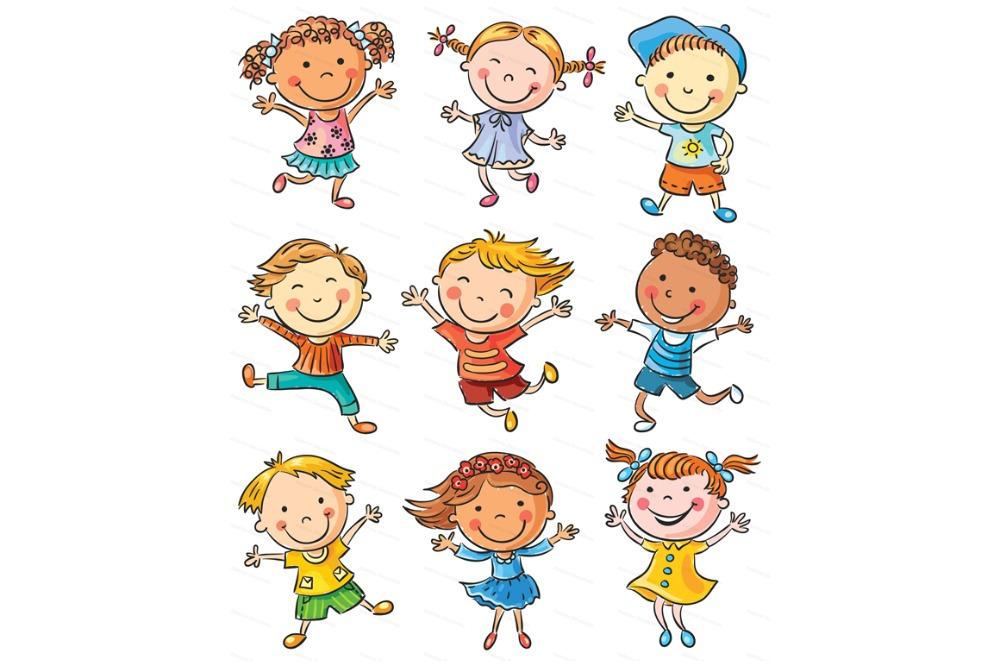 Program je rozdělen do 7mi bloků:Ahoj školkoKdyž padá listíVánoce, Vánoce přicházejíHonili se dva MrazíciVoláme sluníčkoUž jde létoHurá, prázdninyBloky se dělí na témata, která jsou podrobně zpracovánav Třídních výchovných plánech PVPŘEHLED KONKRETIZOVANÝCH OČEKÁVANÝCH VÝSTUPŮ: DÍTĚ A JEHO TĚLO (VZDĚLÁVACÍ OBLAST BIOLOGICKÁ)Podoblast: Fyzický rozvoj a pohybová koordinacezachovávat správné držení tělazvládnout základní pohybové dovednosti a prostorovou orientaci, běžné způsoby pohybu v různém prostředíkoordinovat lokomoci a další polohy a pohyby tělavědomě napodobit jednoduchý pohyb podle vzoruovládat dechové svalstvo, sladit pohyb se zpěvemPodoblast: Jemná motorika, koordinace ruky a okaovládat koordinaci ruky a oka, zvládnout jemnou motorikuzacházet s běžnými předměty denní potřeby, hračkami, pomůckami, nástroji a materiályPodoblast: Sebeobsluha zvládat sebeobsluhu, uplatňovat základní kulturně hygienické a zdravotně preventivní návykyzvládat jednoduchou obsluhu a pracovní úkonyPodoblast: Zdraví, bezpečípojmenovat části těla a některé orgány, znát základní pojmy užívané ve spojení se zdravím, pohybem a sportemrozlišovat, co zdraví prospívá a co mu škodímít povědomí o významu péče o čistotu a zdraví, aktivního pohybu a zdravé výživymít povědomí o některých způsobech ochrany zdraví a bezpečíchovat se obezřetně při setkání s cizími a neznámými osobamiDÍTĚ A JEHO PSYCHIKA (VZDĚLÁVACÍ OBLAST PSYCHOLOGICKÁ)Podoblast: Výslovnost, gramatická správnost řeči, porozumění, vyjadřování, dorozumívánísprávně vyslovovat, ovládat dech, tempo a intonaci řečivyjadřovat samostatně a smysluplně myšlenky, nápady, pocity, ve vhodně zformulovaných větáchvést rozhovor, formulovat otázky, odpovídat, slovně reagovatdomluvit se slovyporozumět slyšenémusledovat a vyprávět příběh, pohádkuPodoblast: Vnímánívnímat a rozlišovat pomocí všech smyslůvědomě využívat všech smyslů, záměrně pozorovat, postřehovat, všímat si (nového, změněného, chybějícího)zaměřovat se na to, co je z poznávacího hlediska důležitéPodoblast: Pozornost, soustředěnost, paměťzáměrně se soustředit a udržet pozornostvyvinout volní úsilí, soustředit se na činnost a její dokončenínaučit se nazpaměť krátké texty, úmyslně si zapamatovat a vybavitPodoblast: Tvořivost, vynalézavost, fantazievyjadřovat svou představivost a fantazii v tvořivých činnostech (konstruktivních, výtvarných, hudebních, pohybových či dramatických)Podoblast: Rozlišování obrazných znaků a symbolů, grafické vyjadřovánízaměřovat se na to, co je z poznávacího hlediska důležitérozlišovat některé obrazné symboly a porozumět jejich významu a funkciPodoblast: Časoprostorová orientacechápat prostorové pojmy, elementární časové pojmyorientovat se v prostoru i v rovině, částečně se orientovat v časePodoblast: Základní matematické, početní a číselné pojmy a operacechápat základní číselné a matematické pojmy, elementární matematické souvislosti a dle potřeby je využívatpřemýšlet, uvažovat a své myšlenky i úvahy vyjádřitPodoblast: Řešení problémů, učenířešit problémy, úkoly a situace, myslet kreativněnalézat nová řešení nebo alternativní k běžnýmprojevovat zájem o knížky, soustředěně poslouchat četbu, hudbu, sledovat divadlo, filmvnímat, že je zajímavé dozvídat se nové věci, využívat zkušeností k učenípostupovat a učit se podle pokynů a instrukcíprožívat radost ze zvládnutého a poznanéhoPodoblast: Sebevědomí a sebeuplatněníodloučit se na určitou dobu od rodičů a blízkých, být aktivní i bez jejich oporyuvědomovat si svou samostatnost, orientovat se ve skupiněvyjádřit svůj souhlas, umět říci ne v konkrétní situacipodílet se na organizaci hry a činnostiPodoblast: Sebeovládání a přizpůsobivostve známých a opakujících se situacích, kterým rozumí, se snažit ovládat svoje city a přizpůsobovat jim své chováníuvědomovat si svoje možnosti a limitypřijímat pozitivní ocenění i svůj případný neúspěch a vyrovnat se s ním, učit se hodnotit svoje osobní pokroky (sebehodnocení)Podoblast: Vůle, vytrvalost, city a jejich projevyvyvinout volní úsilí, soustředit se na činnost i její dokončeníposilovat slabé stránkyuvědomovat si příjemné a nepříjemné citové prožitkyprožívat a dětským způsobem projevovat, co cítí, snažit se ovládat své afektivní chovánítěšit se z hezkých a příjemných zážitků, přírodních a kulturních krás i setkávání se s uměnímzachytit a vyjádřit své prožitky DÍTĚ A TEN DRUHÝ (VZDĚLÁVACÍ OBLAST SOCIÁLNÍ)Podoblast: Komunikace s dospělýmnavazovat kontakty s dospělýmPodoblast: Komunikace s dětmi, spolupráce při činnostechpřirozeně a bez zábran komunikovat s druhým dítětemspolupracovat s ostatnímiPodoblast: Sociabilitauvědomovat si svá práva ve vztahu k druhému, přiznávat stejná práva druhým a respektovat jeuplatňovat své individuální potřeby, přání a práva s ohledem na druhého, učit se přijímat a uzavírat kompromisy, řešit konflikt dohodourespektovat potřeby jiného dítětechápat, že všichni lidé (děti) mají stejnou hodnotu, přestože je každý jiný, že osobní, resp. Osobnostní odlišnosti jsou přirozenéodmítnout komunikaci, která je dítěti nepříjemnáDÍTĚ A SPOLEČNOST (VZDĚL. OBLAST SOCIOKULTURNÍ)Podoblast: Společenská pravidla a návykyuplatňovat návyky v základních formách společenského chování ve styku s dospělými i s dětmiutvořit si základní dětskou představu o pravidlech chování a společenských normách, co je v souladu s nimi a co proti nim a ve vývojově odpovídajících situacích se podle této představy chovatuvědomovat si, že ne všichni lidé respektují pravidla chování, učit se odmítat společensky nežádoucí chováníZařazení do třídy (do skupiny)pochopit, že každý má ve společenství (v rodině, ve třídě, v herní skupině) svoji roli, podle které je třeba se chovatzačlenit se do třídy a zařadit se mezi své vrstevníky, respektovat jejich rozdílné vlastnosti, schopnosti a dovednostiadaptovat se na život ve škole, aktivně zvládat požadavky plynoucí z prostředí školyPodoblast: Kultura, uměnívnímat umělecké a kulturní podněty, hodnotit svoje zážitkyzachycovat skutečnosti ze svého okolí a vyjadřovat své představy pomocí různých výtvarných činností, dovedností a technikvyjadřovat se prostřednictvím hudebních a hudebně pohybových činností, zvládat základní hudební dovednosti vokální i instrumentálníDÍTĚ A SVĚT (VZDĚLÁVACÍ OBLAST ENVIRONMENTÁLNÍ)Podoblast: Poznatky, sociální informovanostorientovat se bezpečně ve známém prostředí i v životě tohoto prostředíosvojit si elementární poznatky o okolním prostředí, které jsou dítěti blízké, pro ně smysluplné a přínosné, zajímavé a jemu pochopitelné a využitelné pro další učení a životní praximít povědomí o širším společenském, věcném, přírodním, kulturním i technickém prostředí i jeho dění v rozsahu praktických zkušeností a dostupných praktických ukázek v okolí dítětevnímat, že svět má svůj řád, že je rozmanitý a pozoruhodnýPodoblast: Adaptabilita ke změnámvšímat si změn a dění v nejbližším okolíporozumět, že změny jsou přirozené a samozřejmé, přizpůsobovat se jimPodoblast: Vztah k životnímu prostředírozlišovat aktivity, které mohou zdraví okolního prostředí podporovat a které je mohou poškozovatmít povědomí o významu životního prostředí (přírody i společnosti) pro člověka, uvědomovat si, že způsobem, jakým se lidé chovají, ovlivňují zdraví i životní prostředípomáhat pečovat o okolní životní prostředíTyto výstupy jsou podrobně rozpracovány v třídních výchovných plánech do jednotlivých bloků a témat.BLOK: „AHOJ ŠKOLKO“Hlavní cíl: umět se orientovat v novém prostředírozvíjet a upevňovat přátelské vztahy mezi dětmi a dospělými v novém kolektivuumět zacházet s běžnými denními potřebami, pomůckami, předměty a hračkamiSeznamovat se s novým prostředím a nebát se v něm. Poznávat jednotlivé místnosti školky, vědět, jak se nazývají a k čemu slouží. Naučit se orientovat ve třídě, v budově i na školní zahradě.Postupně si poznat svoji značku, své věci, umět se o ně postarat, dbát na pořádek (složit, uklidit atd.).Poznávat nové kamarády, jejich jména, navazovat a rozvíjet kamarádské vztahy mezi dětmi ve třídě – učit se komunikovat s druhými, navazovat dětská přátelství.Poznávat zaměstnance MŠ a jejich práci. Nebát se hovořit s dospělým, komunikovat s učitelkami i ostatními zaměstnanci MŠ.Nacházet v MŠ potřebné zázemí, klid bezpečí i soukromí. Vědět, že v kolektivu mám určitá práva, ale i povinnosti, učit se základní pravidla chování v kolektivu.Podílet se na utváření pravidel ve třídě, ve skupině, učit se je dodržovat.Uvědomovat si postupně svou osobnost, svá práva, přiznávat je také svým kamarádům.Postupně se zařazovat do her a činností v MŠ, učit se vybrat si hru, hračku.Seznamovat se s hračkami a jejich využitím, učit se je uklízet, neprat se o ně, umět půjčit hračku druhému, střídat se. Vědět, kde jsou hračky a ostatní pomůcky uloženy. Umět si po sobě uklidit.Umět zacházet s předměty denní potřeby a pojmenovat je.Zvládnout základní hygienické návyky a sebeobsluhu.Znát své jméno, jména svých rodičů, obec, kde žiji, obec, kde máme školku.Náš dům, kdo tam bydlí, můj pokojíček.Rozvíjet poznatky o rodině, vědět, kdo patří do rodiny.Otec, matka, sourozenci, prarodiče – jednotlivé role a vztahy v rodině. Chování podle těchto rolí.Proč je mám všechny rád. Uvědomovat si význam zázemí v rodině pro bezpečí a rozvoj osobnosti.Učit úctě ke stáří, lásce k rodičům, sourozencům, k rodině a rodnému místu.Utvářet u dětí pocit sounáležitosti, pocit bezpečí, utvořit si základní dětskou představu o pravidlech chování a společenských normách.Učit se pomáhat dospělým, vědět, že v rodině si máme vzájemně pomáhat.Náš dům, můj pokojíček. Sousedé. Poznávat nebezpečí – cizí a neznámí lidé.Léto končí, podzim začíná – pozorovat změny v přírodě.Znaky končícího léta.Poznávat počasí – vědět co je mlha, déšť, jinovatka, rosa atd. Změna v oblečení, činnosti dětí.Poznávat znaky začínajícího podzimu – počasí – první podzimní den.Pozorovat vlaštovky, vědět, kam se chystají a proč. Znát další stěhovavé ptáky.Znát jednotlivé části dne a činnosti dětí v nich – v MŠ, doma.Poznávat části dne – dle činnosti dětí, které v tomto čase konají.Dny v týdnu, měsíce, rok.Vědět, kdy je ráno, dopoledne, poledne, odpoledne, večer. Jak se nazývá stolování jednotlivých částech dne. Znát činnosti dětí, dospělých, doma, v MŠ.Ráno – učit se základní hygienické návyky.Dopoledne – vědět rozdíl mezi víkendem a pracovním dnem – děti, rodiče.Poledne – učit se základní návyky při stolování – hygiena, učit se prostírat, vědět, kam odnést nádobí, umět použít papírový ubrousek, zachovávat čistotu při stolování.Odpoledne – vědět, jaké jsou činnosti dětí, rodičů, vědět jaké jsou zájmy, sporty ve volných chvílích rodičů, dětí – společné činnosti.Den a noc – pozorovat slunce, vědět, jaký má význam pro život na Zemi.Proč vychází a zapadá a kde – pozorování. Vědět, proč jsou v noci hvězdy a co je to měsíc.Střídání dne a noci – vysvětlení.VZDĚLÁVACÍ CÍLE usnadnit vstup do mateřské školy novým dětem vhodnou organizací a laskavým přístupempomoci dětem i rodičům orientovat se v novém prostředíumět se postupně odpoutat od rodičůpoznávat nové kamarádyseznamovat se se zaměstnanci MŠpoznat si své věci, učit se je srovnatučit se sebeobsluzepozdravit, poděkovatumět si vybrat hru, hračku, uklidit po soběadaptovat se na režim v mateřské školeseznamovat se s pravidly chování ve skupiněrozvíjet řečové schopnosti a rozvíjet schopnost sebeovládánívytvářet si pozitivní vztah k prostředí mateřské školyrozvíjet tvořivost a manuální zručnostorientovat se v časeOČEKÁVANÉ KOMPETENCEpojmenujeme věci a činnosti ve svém okolí, pozorujeme, nasloucháme umíme zacházet s předměty denní potřeby a dalšími (pastelky, křídy, štětec, nůžky, papír atd.)zvládáme orientaci v prostoru, ve známém prostředí, na uliciadaptujeme se na nové prostředídokážeme sdělovat a vyjadřovat své pocity, nálady a prožitkyv běžných situacích komunikujeme bez zábran a ostychu s dětmi i s dospělýmispolupracujeme s ostatními dětmi, domluvíme se na společném řešenídodržujeme dohodnutá pravidla společného soužitísamostatně rozhodujeme o svých činnostechVZDĚLÁVACÍ NABÍDKA ČINNOSTÍaktivity zaměřené k získání praktické orientace v prostorách mateřské školyčinnosti podporující běžné sbližování dětíverbální i neverbální komunikační aktivity dítěte s druhým dítětem i s dospělýmspoluvytváření přiměřeného množství jasných a smysluplných pravidel soužití ve tříděpřirozené pozorování blízkého prostředí a života v něm, poznávání dospělých v MŠvolná hra s hračkami ve třídě, spontánní hrapraktické používání předmětů v mateřské školenavození námětových her, hry v koutcíchčinnosti vedoucí ke zvládnutí sebeobsluhy – v hygieně, oblékání, při jídlečinnosti vedoucí k základním mravním návykům dítěte – poprosit, poděkovat, pozdravitčinnosti nejrůznějšího zaměření podporující tvořivost, představivost, fantazii, myšlení a paměť (výtvarné, hudební, konstruktivní, taneční, dramatické a literární aktivity)činnosti zajišťující zdravou atmosféru a pohodu prostředíspolečná setkávání, povídání, sdílení a aktivní naslouchání druhémupozorování a praktické poznávání okolí MŠ, přírody, změny v přírodě → přechod léta k podzimuaktivity spojené s poznáváním jednotlivých částí dne a činnostmi s tím spojené  → námětové hryBLOK: „KDYŽ PADÁ LISTÍ“Hlavní cíl:osvojovat si jednoduché poznatky o přírodě a jejích proměnáchrozvíjet pocit sounáležitosti s živou a neživou přírodoupoznávat své tělo a zdravý životní stylmít povědomí o lidových tradicích a svátcíchPoznávat přírodu – pozorovat a poznávat stromy a keře, změny na nich, pozorovat les, zahrádku, trávu a květiny.Poznávat plody a přírodniny, učit se je sbírat a vytvářet z nich.Poznat strom listnatý, ovocný a jehličnatý – rozdíly, pozorovat je, ochraňovat je, umět si na ně sáhnout. Vědět jaké mají plody.Poznávat, že stromy mohou dodávat člověku energii.Utvářet představu o tom, kde roste ovoce a zelenina.Vědět, co na podzim dozrává.Poznávat různé druhy ovoce a zeleniny, vědět, jak se sklízí, co je k tomu potřeba. Vědět, že ovoce a zelenina jsou součástí zdravého jídelníčku a zdravého stravování. Obsahují vitamíny, co to jsou vitamíny? Vědět, že je třeba před jídlem dobře omývat.Poznávat a rozlišovat hlavní znaky podzimu.Změny v přírodě a počasí – pozorování, poznávání, určování.Změny v činnostech a oblečení lidí a dětí.Pozorovat stromy a keře a změny na nich. Uvědomit si, že příroda kolem nás se mění v souvislosti s ročním obdobím. Roční doby a počasí – jaro, léto, podzim, zima.Učit se, co dělají v tuto dobu zvířata a ptáčci. Sledovat a vědět, kde jsou motýli a hmyz.Poznávat a určovat počasí, pozorovat slunce, mraky, oblohu, vítr, déšť, jinovatka, atd.Sledovat pouštění draků – pozorování větru, jeho směru, síly. Sledovat změny podzimní přírody v lese – barvy listů, plody.Příprava na zimu – na poli, na zahradě, v lese – zvířátka, ptáci, kde žijí.Vědět, jak jim můžeme pomoci – sběr kaštanů a žaludů na zimní období.Pozorovat a učit se vnímat krásu podzimní přírody, podzimních plodů, učit se je sbírat a vytvářet a vyrábět z nich. Sledovat a poznávat barvy v přírodě. Učit se pozorovat, umět se zastavit a naslouchat přírodě. Učit se ji chránit, neznečisťovat, získat vztah k přírodě.Poznávat svátek zesnulých – Dušičky ve světě „Halloween“. Mít povědomí o jeho průběhu a významu. Vědět, že se do života rodíme a také z něj odcházíme. Výzdoba třídy. Rozvoj fantazie a manuální zručnosti. Vyřezávání dýní.Učit se vyrábět z podzimních plodů, listů, větviček. Vyhledávat krásu v každém kousku přírody. Vážit si každé její části. Pozorovat a učit se chránit přírodu kolem sebe.Vědět, kde, co roste a jak se sklízí.Poznávat ovocné stromy, co na nich roste. Poznávat druhy ovoce a zeleniny, které na podzim dozrávají a sklízí se. Jak rostou a co se sklízí.Vědět, že se člověk o růst zeleniny a ovoce musí starat a jak.Poznávat barvu, tvar, chuť, vůni ovoce a zeleniny. Rozvíjet a užívat smyslů – čich, chuť, zrak, hmat. Ukládání ovoce a zeleniny na zimu.Vědět, jak se upravuje zelenina, proč je pro člověka důležitá a zdravá – vitamíny, vláknina, ochrana před nemocí.Učit se základní hygienické návyky při přípravě jídla. Mytí ovoce, zeleniny, mytí si rukou před jídlem.Rozvíjet poznatky o práci na poli. Poznávat sklizeň, stroje, co kde roste.Jak se co sklízí, čím. K čemu je plodina potřeba, co se z ní vyrábí.Užitek pro člověka. Pozorovat pole, kolem vesnice.Vědět, co potřebuje rostlina k růstu – pozorování, experimentování, pokusy.Vědět, kdo ještě žije na poli, jak vypadá, pozorování, poznávání.Poznávat práci na zahrádce, co sklízíme, jak, co j k tomu potřeba.Osvojovat si poznatky o těle, znát některé jeho části a jejich funkci.Uvědomění si vlastního těla, mít ho rád.Osvojit si poznatky a dovednosti k podpoře zdraví, bezpečí, osobní pohody.Poznávat práci lékaře, odstraňovat strach, mít důvěru.Formou hry poznávat prostředí nemocnice, lékařské ordinace. Vědět o práci sester a lékařů.Lékárna, léky – znát nebezpečí.Vědět, že se má člověk o své zdraví starat, jak. Znát přírodní léčivé prostředky.Zdraví a nemoc. Vědět, co dělat, když jsme nemocní. Jaké nemoci nás mohou potkat a proč. Znát nebezpečí úrazů. Vědět, jak se chránit a předcházet nemocem i úrazům. Vědět, co jsou bakterie a viry, jak se přenáší. Poznávat, jak nemocem předcházet – otužování, zdravá strava, vitamíny, hodně ovoce a zeleniny, pitný režim, hygiena, sportování a pohyb na čerstvém vzduchu.Poznávat práci lékaře, sestřiček, vědět, jak se u lékaře chovat. Znát prostředí nemocnice. Odstraňovat strach z lékařů a prostředí nemocnice.Získávat představu, že je třeba dodržovat určitý režim dne pro zdravý a spokojený život. Poznávat, že ne všechny potraviny jsou zdravé.Poznávat vliv počasí na zdraví.Poznávat dopravní prostředky, kde jezdí, co vozí, osobní, nákladní.Sledovat, co jezdí po silnici v obci, co vozí.Poznávat dopravní prostředky podle místa pohybu – po silnici, po kolejích, po vodě, ve vzduchu, pod zemí.Znát hromadné dopravní prostředky.Poznávat silnice – druhy, přechody pro chodce. Vědět o nebezpečí, které hrozí na silnicích.Znát semafor, barvy na něm a k čemu slouží, vědět, kdo se podle něj řídí, jak a proč. Vědět, kde ho najdeme.Poznávat pracovní profese, znát práci rodičů, prarodičů, profese jednotlivých zaměstnanců v MŠ. Vědět co dělají různí řemeslníci, s čím pracují a co vyrábějí, sledovat jejich práci. Vážit si každé práce.Znát, kdo vyrábí předměty kolem nás a z čeho jsou. Poznávat dřevo, sklo, umělou hmotu atd. Vědět, že každá práce je důležitá, vážit si jí.Poznávat cenu peněz, ale učit se, že peníze nejsou v životě to nejdůležitější.Učit se pomáhat dospělým. Umět si uklidit své věci, složit oblečení atd.Vědět, že každá práce je důležitá a že je radost pracovat.VZDĚLÁVACÍ CÍLEobjevovat a poznávat změny v podzimní příroděrozvíjet pocit sounáležitosti s přírodoupozorovat a poznávat dění kolem sebe, v nejbližším okolívědět, jak pečovat o své zdraví, tělobudovat kladný vztah ke zdraví a k životurozvíjet jazykové a receptivní dovednosti (vnímání, naslouchání, porozumění)rozvíjet mravní a estetické vnímání, cítění a prožívánívytvářet poznatky o přírodním rytmu, změnách v příroděrozvíjet poznatky o činnostech a profesích dospělýchučit se chránit zdraví a bezpečí své i ostatníchrozvíjet fantazii, představivost a estetické vnímání barevrozvíjet úctu k životu ve všech jeho podobáchrozvíjet poznatky o podzimních tradicíchOČEKÁVANÉ KOMPETENCEpoznáváme, jak se příroda měnímáme povědomí o dění kolem sebe a nejbližším okolíučíme se sounáležitosti s živočichy a přírodou, s ostatními lidmi zachycujeme skutečnosti ze svého okolí pomocí různých výtvarných dovedností a technikumíme zacházet s pomůckami a materiály, jednoduchými hudebními nástrojimáme povědomí o těle a jeho vývoji, o svém zdravíosvojujeme se poznatky o podzimních tradicíchdovedeme postupovat podle instrukcí a pokynůumíme vyjádřit své představy a fantaziemáme povědomí o některých způsobech ochrany, z osobního zdraví a bezpečíosvojujeme si pravidla silničního provozupoznáváme činnosti a profese dospělýchVZDĚLÁVACÍ NABÍDKA ČINNOSTÍaktivity zaměřené k získání praktické orientace v prostorách mateřské školyvolná hra s hračkami ve třídě, spontánní hra, navození námětových herpraktické používání předmětů v mateřské školečinnosti vedoucí k základním mravním návykům dítěte – poprosit, poděkovat, pozdravitčinnosti nejrůznějšího zaměření podporující tvořivost, představivost, fantazii, myšlení a paměť (výtvarné, hudební, konstruktivní, taneční, dramatické a literární aktivity)činnosti relaxační a odpočinkové, zajišťující zdravou atmosféru a pohodu prostředíspolečná setkávání, povídání, sdílení a aktivní naslouchání druhémuvycházky do přírody → pozorování a praktické poznávání okolí MŠ, přírody, změny v příroděpraktické poznávání podzimních plodů, počasí, změn v přírodě, vliv na zdraví člověkačinnosti vedoucí k poznávání lidského těla, funkce některých orgánů, k ochraně zdraví a životačinnosti a námětové hry vedoucí k poznávání profesí, jejich náplně a uplatněnípraktické poznávání a činnosti související s dopravními prostředky a dopravními situacemisbírání přírodnin → konkrétní operace s materiálemvýtvarné činnosti v příroděpozorování životních podmínek a stavů životního prostředí, pozorování ekosystému - leschápeme elementární časové pojmy o lidském životě (narození, dětství, dospělost, smrt)BLOK: „VÁNOCE, VÁNOCE PŘICHÁZEJÍ“ Hlavní cíl: rozvíjet poznatky o předvánočních a vánočních tradicíchvnímat estetické a mravní hodnoty při prožívání vánočních svátkůPoznávat předvánoční zvyky a tradice. Příprava a společná účast na rozsvícení vánočního stromu v obci. Příchod Svaté Barbory, čerta a Mikuláše. Těšit se společně na návštěvu, společná výzdoba prostředí.Poznávat význam zvyků a tradic. Prožívat předvánoční a vánoční atmosféru, adventní čas.Účastnit se příprav na vánoční svátky. Pomáhat dospělým při přípravách – v rodině, ve školce – vánoční úklid, pečení, příprava dárků, výzdoba školy, navození vánoční atmosféry, pečení vánočního cukroví, koledy. Rozvíjet společenský a estetický vkus dětí.Aktivně se podílet na společném životě třídy. Vyrábět pro své blízké překvapení, dárečky, přání, těšit se z jejich radosti. Poznávat různé druhy materiálů a práci s nimi – textil, přírodniny, různé barvy, sklo, modelovací hmota a hlína, těsto.Experimentování a pokusy. Společně připravovat vánoční besídku, těšit se na ni.Rozhodnout se koho obdarujeme – rodiče, prarodiče, sourozence, kamarády a koho ještě? Umět obdarovat i neznámé lidi – dárky pro důchodce, přání po obci.Vydržet u činnosti a práci dokončit. Umět se radovat z maličkostí.Rozvíjet pocit sounáležitosti k určité skupině – rodina, třída, školka.Vést děti k poznávání hodnot vztahů k rodině, ke svým nejbližším, ke kamarádům.Rozvíjet schopnost umět citové vztahy vytvářet, plně je prožívat, rozvíjet, ale také rozdávat. Uvědomit si citovou vazbu k rodinným příslušníkům a všem lidem kolem nás.Učit se myslet i na ostatní, na všechny lidi dobré vůle.Poznávat zimní počasí – první zimní den. Pozorovat změny v počasí. Sledovat krásu zimní přírody ve spojení s předvánoční a vánoční atmosférou. Rozvíjet a kultivovat mravní a estetické vnímání, cítění a prožívání.VZDĚLÁVACÍ CÍLEpodporovat rozvoj citlivosti, tolerance, respektu, přizpůsobivostirozvíjet mravní a estetické cítění a prožíváníučit se soudržnosti – rodina, mateřská školaseznamovat se přirozeným způsobem s tradicemi a zvyky vánočního obdobíučit se vytvářet osobní pohodu a pohodu prostředíposilovat prosociální cítění a prožívání ve vztahu k ostatním  rozvíjet schopnost vytvářet citové vztahy, city plně prožívatvytvářet povědomí o mezilidských a morálních hodnotáchrozvíjet výtvarné, hudební, dramatické, pohybové a pracovní návykyOČEKÁVANÉ KOMPETENCEumíme projevovat citysnažíme se udělat radost ostatním a blízkýmumíme společně prožívat slavnostní a sváteční atmosférupoznáváme různé lidské vlastnostidokážeme se vyjadřovat a sdělovat své prožitky, pocity a nálady různými prostředky (řečovými, výtvarnými, hudebními, dramatickými apod.)učíme se znát rytmus a dynamiku písnírozvíjíme jemnou motoriku v tvořivých činnostechpoznáváme naše tradice a významné svátky a aktivně se podílíme na přípravách oslav a výzdobě MŠVZDĚLÁVACÍ NABÍDKA ČINNOSTÍpozorování a praktické poznávání přechodu z podzimu do zimního obdobíaktivity zaměřené na přípravu a prožívání předvánoční a vánoční atmosféryspolečná účast na akcích v obci, strojení stromku, vánoční zvyky, koledyčinnosti podporující poznávání předvánočních zvyků a tradicspoluvytváření slavnostní a příjemné atmosféry ve třídě, výzdoba třídy, příprava vánoční atmosféryhry a činnosti navozující zájem zúčastnit se při přípravách na vánoční svátky ve škole i v rodiněpracovní činnosti zaměřené na výrobu dárků a překvapení pro své blízkéčinnosti zaměřené na pozorování okolí, přírody, posilování vtahu ke zvířatům i při sváteční atmosféřeBLOK: „HONILI SE DVA MRAZÍCI“Hlavní cíl: seznamovat se s charakteristickými znaky zimního obdobípoznávat zimní sporty a podporovat pohybovou improvizacivytvářet povědomí o vesmíru a naší planetěpochopit (přiblížit) smysl ekologické výchovyZima je všude – pozorovat a poznávat zimní přírodu, najít a vnímat krásu zimní přírody. Pozorovat počasí, mraky, sníh, rampouchy, mráz, jinovatku, led – sledovat tvary, krásu. Seznamovat s účinky sněhu, mrazu, větru.Experimentovat se sněhem, s ledem atd. Pozorovat a zkoumat vločku, jinovatku, květy na oknech. Všímat si zasněžené krajiny a její změny. Poznávat horské krajiny, hledat krásu zimní přírody, sledovat barvy zimní krajiny.Pozorovat zasněženou krajinu – dokázat vyjádřit své myšlenky a pocity, radost, údiv.Umět si vysvětlit i to, že je zima a přesto někdy není sníh ani led. Sledovat zahradu, pole, les – změny.Umět si užívat zimních her, sportů a radovánek.Vědět, jaká je možnost sportování v zimě – učit se hry se sněhem – stavby ze sněhu, sněhuláky, koule, iglú, zimní sporty – sáňkování, bobování, lyžování, bruslení. Vědět, co je k jednotlivým sportům třeba, jaké oblečení, vybavení.Poznávat nebezpečí, učit se mu vyhýbat.Poznávat vliv počasí na zdraví, význam otužování, správné stravy, přísun vitamínů.Vědět, jak se správně oblékat v zimě.Znát vliv počasí na zdraví dětí – vědět, jak se chránit, poznávat význam otužování, správné stravy, vitamínů.Mít povědomí o vesmíru, sluneční soustavě, Slunci a o planetách naší sluneční soustavy. Prohlížení encyklopedií, obrázků. Pozorovat globus, mapu, pozorovat zemi, obzor, mraky a oblohu, slunce, měsíc, den a noc. Vědět, co je atmosféra, kosmický prostor – kosmické lodě, kosmonauti. Vědět, co je hvězda, planeta, vesmírný prostor, družice atd. Pozorovat, co dělají stromy, keře, zvířátka a ptáci. Vědět, že jim máme pomáhat.Učit se krmit zvěř v lese, sypat ptáčkům.Vědět, kteří ptáci přezimují, kde jsou stěhovaví. Pozorovat vrány a havrany, ptáčky u krmítka.Navštěvovat krmelec, sledovat zvířátka. Pomoci myslivcům je krmit.Upozorňovat na péči člověka – proč – pomoc dětí a lidí – zapojit se.Zima na ulici a silnicích – znát nebezpečí.Vědět, co je to masopust, poznávat lidové zvyky a tradice, veselice.Pomáhat dospělým uklidit a vyzdobit třídu, školu.Připravovat, masky – využívat a poznávat různé materiály, co se z nich dá vyrábět.Účastnit se masopustního průvodu, tanečního reje. Vědět, co je to kapela, poznávat hudební nástroje a hračky. Vědět, jak se na ně hraje, jak znějí.Mít povědomí o ekologii, třídění odpadů a o správném chování člověka k přírodě.Poznávat a uvědomovat si správné chování na ulici a jeho důsledky, učit se odhadovat rizika, učit se řešit situace.Poznávat, pojmenovat předměty a jevy kolem nás, poznávat vše, co děti obklopuje doma, v MŠ, na ulici. Sledovat dění a činnosti lidí kolem sebe.Učit se pozorovat, zkoumat, experimentovat.Poznávat tvar, materiál, barvy, velikost, využití různých předmětů kolem.Vědět, co děláme doma, co v MŠ, denní činnosti dětí. Vědět, které pravidelné činnosti denně konáme a proč.Učit se mít smysl pro povinnost ve hře, v práci i v denních činnostech. Umět vydržet delší dobu u jedné činnosti, dokončit ji.Vážit si práce a úsilí druhých, zajímat se o činnosti druhých lidí.Učit se rozpoznávat vhodné a nevhodné chování.Orientovat se v řádu a dění v prostředí, ve kterém žijí.Divadlo v MŠ – vědět, jak se chovat, umět se soustředit a ledovat děj. Poznávat jednotlivé druhy loutek, maňásky. Všímat si z jakého materiálu jsou.Umět dramatizovat pohádku, nestydět se improvizovat, reprodukovat. Poznávat další pohádky a také písničky z pohádek.Poznávat kamenné divadlo – navštívit některá divadla v okolních městech, v Praze.Učit se základní společenské návyky – chování v divadle, neskákat do řeči, nechat domluvit ostatní, soustředit se na činnost, na poslech.Poznávat charakter postavy, vlastnosti hrdinů, rozlišení mimiky postav, dobra a zla.Kniha, co v ní najdeme, obrázky, texty pohádky, příběhy, poučení, rozdíly.Poznávat hlavní hrdiny knih a jejich kladné i záporné vlastnosti, poznat a určit dobro a zlo v příbězích, v pohádkách, ve skutečnosti, učit se řešit situace, vymýšlet nová řešení a jiné varianty.Učit se vést dialog o jednotlivých situacích a dějích.Hledat poučení v knihách – encyklopedie – učit se v nich orientovat, vyhledávat.Spisovatel, básník, malíř – rozhovory a poznávání.Vědět, co je pohádka v próze a pohádka veršovaná, poznávat rozdíl verše a říkadla, moje oblíbená kniha – výstavka knih.Učit se správně zacházet s knihou, otáčet listy, vědět, kam ji uložitZískat vztah ke knize, vědět, kde ji hledat a kde ji uložit.Mít povědomí o tom, jak vzniká kniha, papír – kde se vzal?VZDĚLÁVACÍ CÍLE získávat elementární znalosti o příroděpoznávat a provozovat zimní hry a sportyexperimentovat a provádět pokusy související se zimourozvíjet vzájemnou spolupráci, schopnosti sebeovládánípoznávat svět kouzel a pohádek, rozlišení dobra a zlarozvíjet poznatky o zimní přírodě, jevech a činnostech kolem náspečovat o ptáky a zvířata v ziměrozvíjet poznatky o lidových tradicích a pranostikách rozvíjet fyzickou a psychickou zdatnostvytvářet pozitivní vztah k intelektuálním činnostemzískávat vědomosti o ekologickém způsobu života – konkrétní operace s různým materiálemučit se pracovat s informacemirozvíjet kulturní a umělecké cítění, těšit se na kulturní zážitkyzískávat povědomí o vesmíru a jeho planetáchrozvíjet a podporovat zájem o literaturu, poezii, pěstovat kladný vztah ke knihámOČEKÁVANÉ KOMPETENCEzvládáme základní pohybové dovednostivyjadřujeme své myšlenky, nápady pocity, formulujeme větyprojevujeme zájem o knihyhodnotíme své pokroky, učíme se oceňovat výkony jinýchpřizpůsobujeme se okolnostem, odhadujeme rizika svých nápadůřešíme problémy na základě svých zkušenostíučíme se soustředit na činnostumíme využít informativní a komunikativní prostředkyovládáme činnosti nejrůznějšího zaměření podporující tvořivost, představivost, fantazii, myšlení a paměť (výtvarné, hudební, konstruktivní, taneční, dramatické a literární aktivity)poznáváme naši Sluneční soustavu, naši Zemiznáme význam ekologického chování, všímáme si úlohy barev v třídění odpaduVZDĚLÁVACÍ NABÍDKA ČINNOSTÍaktivity zaměřené na pozorování a vnímání zimní přírodypozorování a praktické poznávání přírody, změny v přírodě, život ptáků a zvěře v ziměvolná hra na sněhu a ledu, navození tvořivých herexperimenty a pokusy se sněhem a ledem, poznávání skupenstvíčinnosti nejrůznějšího zaměření podporující tvořivost, představivost, fantazii, myšlení a paměťpraktické poznávání změn v počasí, vliv na zdraví člověka → význam otužování a zdravé výživyčinnosti spojené s poznáváním lidových zvyků a tradic → masopust, dramatizace, reprodukce, improvizace pohádekpraktické ukázky třídění odpadu, hra na popelářečinnosti spojené s vesmíremBLOK: „VOLÁME SLUNÍČKO“Hlavní cíl:všímat si změn v přírodě, vnímat její krásu a učit se o ni pečovatseznamovat se s českými tradicemi, lidovými zvyky a naší vlastíupevňovat lásku k rodině, k rodnému místu, k zemirozvíjet postoj člověka k člověku, k vlastnímu zdraví, k ostatním lidem, k jejich prácipodporovat zájem o dění kolem nás a v nejbližším okolíPozorovat jarní počasí – slunce, mraky, jarní déšť, první jarní den, změny v přírodě. Změny v oblečení dětí. Jarní hry dětí.Znát roční období a jeho znaky.Poznávat první jarní rostliny, kde je najdeme, jak se k nim chovámePoznávat podmínky pro růst, teplo, světlo, voda, živiny.Zvířata a ptáci na jaře. Návrat stěhovavých ptáků.Jarní příroda – jaro – pozorovat stromy, keře, větvičky, trávu, rostliny, květiny, denně sledovat pokroky v růstu, nové květy a lístky. Sledovat změny na zahrádkách, v lese.Pozorovat rozvíjející se jaro. Poznávat a pozorovat růst rostlin a dělat pokusy se semínky – klíčení. Poznávat a pozorovat co je klíček, pupen, kořen, stonek, listy, květ.Pozorovat ptáky, poslouchat jejich zpěv, vnímat kolem sebe krásu jarní přírody a její barvy.Poznávat jarní práce na zahrádce, na poli – setí, sázení. Znát nářadí a stroje, které se k těmto pracím používají. Umět pomoci – sít, sázet, zalévat, okopávat, uhrabat.Pozorovat děje a jevy kolem sebe – umět je pojmenovat, učit se jim porozumět a vědět proč je to tak.Práce na zahrádce na jaře – pozorování, poznávání, pomoc dospělým, vážit si práce ostatních. Setí, sázení, nářadí a náčiní. Příprava záhonu a pole. První rostliny, květiny – poznávání, pozorování. Učit se a vědět, jak pečovat o rostliny.Ptáčci a živočichové – jak se k nim chovat, neubližovat jim, nezabíjet je. Vědět o významu živočichů a hmyzu pro přírodu. Učit se chránit přírodu, les, zeleň kolem nás – poznat její význam pro život, poznávat vliv na životní prostředí a učit správnému chování člověka k přírodě a životnímu prostředí – chovat se ekologicky, třídit odpady doma i v MŠ.Poznávat neživou přírodu – voda, písek, hlína, kamínky, vzduch, čistota vzduchu, co znamená pro život na Zemi a jak jí chránit.Květen – měsíc květů. Pozorování kvetoucích stromů, keřů, rostlin a květin.Sledovat rozvíjející se květy, pozorovat a poznávat barvy, rozlišovat vůně.Květiny – luční, zahradní, pozorování, poznávání, atlas rostlin, vědět, jak s ním zacházet.Poznat práci s herbářem. Keře, stromy – listnaté, jehličnaté – rozdíl.Sledovat jarní změny v lese, na zahrádkách, na školní zahradě.Poznávat krásy jarní přírody, vědět jak se k ní chovat a chránit ji.Velikonoce – svátky jara – velikonoční zvyky tradice.Pašijový týden – vysvětlení a poznávání lidových zvyků v jednotlivých dnech tohoto týdne.Malování kraslic – využití rozmanitých technik – výzdoba školy.Učit se koledy – pomlázka.Návštěvy některého skanzenu – velikonoční výstava.Jaro na ulici – učit se jak správně přecházet silnici. Poznávat rozdíl – na vesnici a ve městě.Vědět, co je semafor, k čemu slouží – znát jeho barvy a reakci chodců a dopravních prostředků na ně.Pozorovat dopravu v obci, ale i při jízdě autobusem – na výlet, na plavecký výcvik.Všímat si dopravních prostředků – co vezou, kam asi jedou. Poznat rozdíl – osobní – nákladní.Učit se rozeznávat a řešit jednoduché dopravní situace. Poznávat dopravní značky pro chodce a cyklisty.Uvědomovat si nebezpečí na ulici a na silnici.Pozorovat a poznávat zvířata a jejich mláďata – domácí, hospodářská, zvířata volně žijící a zvířata v ZOO.Poznávat typické znaky – vzhled, pohyb, velikost, jak dělají.Učit se, jak se k nim chovat, k čemu jsou člověku užitečná a proč jsou pro člověka důležitá. Upozornit možnost nebezpečí při setkání s cizími a neznámými zvířaty.Vědět o rezervacích, které jsou plné zajímavých a vzácných živočichů.Vědět, jak se chovat ke zvířatům při návštěvě ZOO.Poznávat, že činnosti člověka mohou ovlivnit život zvířátek i vzhled přírody kolem nás.Poznávat o zvířátkách příběhy a lidovou moudrost bajkách.Ochraňovat je, jsou součástí života na Zemi.Vědět, že i zvířata potřebují péči a lásku. Poznat význam zvířat pro život člověka a jeho obživu.Svátek matek – proč jej slavíme. Prožít radostně sváteční událost.Moje maminka, babička, kdo dál patří do rodiny?Moje rodina, jména rodičů, sourozenců, místo lásky, místo bezpečí, proč máme rádi naše nejbližší, jak se k nim chováme. Učit se úctě ke starším a ke stáří.Pomoc dospělým a starým lidem.Příprava svátku, besídky pro maminky, přání, dárky, program.Poznávat strukturu rodiny, uvědomit si nejbližší členy své rodiny.Vědět, že rodina chrání naše soukromí a bezpečí.Naše vesnice – městys – název – kde žiji, kde máme školku. Poznávat názvy okolních vesnic – určovat směr od Kounic. Jaké známe jiné vesnice, kdo tam žije – babička, děda apod. rozdíl – město – vesnice. Zkušenosti dětí.Poznávat hlavní budovy v obci – OÚ, pošta, obchody, sladovna, zámek – poznávat historii zámku atd. Určovat, kudy vede cesta domů – od školky, z jiného místa.Poznávat okolí naší vesnice – les, rybník, Vrcha, Skála. Pozorovat vesnici z výšky, poznávat jednotlivé budovy, poznávat směr ostatních vesnic i vzdálenějších měst.Učit se mít vztah k rodnému místu. Ochraňovat svou vesnici, udržovat čistotu.Získávat vztah k rodnému místu. Ochraňovat svou vesnici, udržovat čistotu.Získávat vztah k domovu, k rodnému místu ke svému bydlišti.Naše republika, hlavní město, prezident, státní symboly, Pražský hrad.My a EU, sousední státy, platidla, řeč. Proč je důležité učit se cizí jazyky.Naše planeta, vědět, jak vypadá, poznávat světadíly, státy, sousední státy a naše republika. Vědět, čím je planeta pokrytá – moře a řeky, jezera, hory, lesy.Vědět, že je třeba Zemi ochraňovat, její prostředí, čistotu ovzduší. Vědět, jak je důležitá čistota vody a přírody pro život na Zemi. Získat poznatky o vodě, o její nezbytnosti pro život, ale i o jejím nebezpečí. Slunce a Země – poznávat jejich pohyb – rok a roční doby.Rozvíjet postoj vůči ostatním lidem, světu kolem nás, k člověku, k jeho práci, k rodině, k přírodě, k vlastnímu zdraví, k planetě Zemi, k EU.Mít pozitivní vztah k sobě, k druhým a k hodnotám jako je rovnost všech lidí, soucítění a solidarita se slabšími, péče o druhé a ohleduplnost k nim, základy pro zdravý život, význam životního prostředí pro člověka, důstojné vztahy mezi lidmi všech barev pleti. Probouzet zájem o přátelství s ostatními lidmi. Mít povědomí o mezilidských morálních hodnotách.Získat povědomí o přátelství a toleranci lidí všech barev pleti, národů a kultur různých zemí, o planetě Zemi, vesmíru.Poznávat školní prostředí, připravovat se na zápis – co nakreslím, jakou básničku, jak se mám chovat. Znát své jméno, příjmení, bydliště. Vědět, kdy jsem se narodil. Vědět, kde je škola, co na mě ve škole čeká.Poznávat paní učitelky, pana ředitele. Návštěva 1. třídy. Proč je potřeba do školy chodit. Vědět, co se naučím.Opakovat, co už umím – počet, hlásku na začátku a konci slov, barvy, tvary, levá, pravá atd. Rozšiřovat si slovní zásobu o nová slova, posilovat paměť. Těšit se do 1. třídy, na učení, na nové kamarády. Umět se radovat ze společných zážitků.VZDĚLÁVACÍ CÍLEzískávat elementární znalosti o přírodě, její rozmanitosti, povědomí o sounáležitosti s přírodou, vážit si jí, vhodně se k ní chovatzískávat povědomí o nejbližším okolí, naší vesnici, městě, republice, zemiseznamovat se se zvířaty a dalšími živočichy, s hmyzem, jejich významem pro člověka, péčí o něrozvíjet poznání o jarní přírodě, živočišné říši a činnostech s ní souvisejícíchrozvíjet kladné vztahy mezi dětmi, podělit se o hračku, půjčit ji druhémumít zájem o dění v nejbližším okolí, ve vesnici, znát významná místarozvíjet poznání o významu svátku matek, rozvíjet u dětí citový vztah k matce, babičcerozvíjet jazykové dovednosti – výslovnost, přednes, recitace, zpěvrozvíjet poznání o naší planetě, jejím povrchu a životě na nirozvíjet multikulturní výchovu k dětem a lidem na celém světě bez rozdílu barev pleti a jiných odlišnostívážit si života a ochraňovat naši planeturozvíjet poznatky o dopravě, dopravních prostředcíchučit se o významu přechodu pro chodce, o reflexních vestách a pravidlech pohybu na pozemních komunikacích, o významu přilby při jízdě na kolevytvářet osobností předpoklady pro radostní vstup do základní školyposilovat si relativní citovou samostatnostOČEKÁVANÉ KOMPETENCEvíme, jak se chovat na ulici, dodržujeme bezpečnostní pravidla, předcházíme úrazůmvíme, jakým způsobem přivolat pomocvědomě používáme smyslyumíme popsat aktuální situaci, situaci na obrázkupostupujeme a učíme se pozorováním, porovnáváním, tříděním atd.zajímáme se o dění kolem, jsme otevření aktuálnímu děníprojevujeme citlivost a ohleduplnost ke zvířatům, neubližujeme jimjsme citliví ke všem živým bytostem a rostlinámmáme povědomí o významu a užitku domácích zvířat, umíme některá pojmenovattěšíme se z přírodních krás, uvědomujeme si příjemné a nepříjemné pocityuvědomujeme si svou odpovědnostučíme se soustředit na činnost a dokončit ji, udržet pozornostuvědomujeme si lásku a úctu k matce, babičce, k ženámvytváříme si vztah k rodnému místu, k přírodě a k celé zemirozvíjíme pohybové i řečové aktivity a dovednostizvládáme držení tužky, tvary, barvytěšíme se do školymáme povědomí o lidových tradicích, svátcích jara – klademe otázky a hledáme na ně odpovědiVZDĚLÁVACÍ NABÍDKA ČINNOSTÍpozorování a praktické poznávání konce zimy a přicházejícího jara, změny v příroděaktivity zaměřené na pozorování a vnímání jarní přírody a počasípozorování a poznávaní prvních jarních rostlin, keřů, stromůexperimenty a pokusy s klíčením, setím a sázenímpraktické činnosti na školní zahradě → hrabání, okopávání, sázení, zalévánípoznávání živočichů v trávě, vyprávění příběhů souvisejících s jejich životemvyužití didaktického materiálu o domácích zvířatech a jejich mláďatechpraktické poznávání a činnosti související s dopravními prostředky a dopravními situacemičinnosti spojené s poznáváním lidových zvyků a tradic na jaře → Velikonocenávštěva skanzenu, velikonočních dílničekzaměření se na básně, písně a dramatizaci ke Dni matekčinnosti spojené s poznáváním okolí, rodného místa, vesnice, města, zeměčinnosti a didaktické hry vztahující se k naší planetě, manipulace a pokusy s maketou naší Zeměčinnosti zaměřené na přípravu dětí k zápisu do 1. třídy ZŠčinnosti a hry zaměřené na poznávání školního prostředí, námětové hryBLOK: „UŽ JDE LÉTO“Hlavní cíl:uplatnit získané vědomosti a dovednosti v každodenních činnostechrozhodovat se samostatně a umět spolupracovat s ostatnímiprojevovat se jako samostatná osobnost Společně oslavovat Den dětí, vědět, že je to svátek dětí na celém světě.Získat povědomí o toleranci všech lidí na světě a lidí různých barev pleti. Vědět o existenci různých zemí, různých kultur. Dorozumívání mezi dětmi a lidmi – cizí jazyky, proč se je učit.Můj kamarád – vědět, proč ho mám rád, co mě na něm zajímá, jaký je.Jak svátek oslavíme doma? Společně se připravovat na oslavu svátku v MŠ.Společně se připravovat na školní výlet – kam pojedeme – poznávání různých zajímavých míst naší republiky. Návštěva ZOO. Vědět, jak se na výletě chovat. Co dělat, kdybych se ztratil. Znát své jméno, příjmení, školku, ze které jsem.Jedeme na školní výlet – čím – dopravní prostředky, jak se v nich chovat.Kde jezdí, kdo je řídí.Vědět, jak se správně chovat na ulici, jak přecházet silnici.Poznávat další roční období, léto – znaky. Poznávat a pozorovat krásu letní přírody.Poznávat rostliny, květiny, rozmanité tvary, vůně – léto, znaky, příroda, počasí, prázdniny, chování o prázdninách.Co už umíme – vědět, že jsme se ve školce něco naučili, poznali nové kamarády, navázali nová přátelství.VZDĚLÁVACÍ CÍLEuvědomovat si sounáležitosti s přírodou, s ostatními lidmichovat se bezpečně u vody a při koupánívědět, jak se chovat v neznámém prostředí, před neznámými lidmiuvědomovat si nebezpečí → látky poškozující zdraví, včetně látek návykovýchosvojit si poznatky a dovednosti k podpoře zdraví a bezpečípochopit základní pravidla v chování ve známém i neznámém prostředíposilovat zdravé sebevědomí a vztahy k ostatním lidemrozvíjet poznání o významu svátku dětí, všech dětí na celé planetěOČEKÁVANÉ KOMPETENCErozlišujeme, co je pro nás bezpečné a nebezpečnévíme, jak se chovat, když na nás promluví cizí člověkvíme, jak se chovat na ulici, u vody, v lese atd.řešíme samostatně úkoly, problémy, situacevnímáme změny v přírodě, ve vztahu k počasí, dětským hrámVZDĚLÁVACÍ NABÍDKA ČINNOSTÍčinnosti směřující k ochraně zdraví a osobního bezpečí, zdravé návykyhry a činnosti vedoucí ke spokojenosti a radosti dětíhry na školní zahradě a v příroděloučení s předškolákyorganizace společných akcí s rodinnými příslušníky, výlety, společné tvořeníčinnosti nejrůznějšího charakteru vyžadující samostatné vystupování, vyjadřování obhajování vlastních názorůspolečné výlety, exkursevýtvarné a pracovní činnostiBLOK: „HURÁ, PRÁZDNINY“Hlavní cíl:upevňovat prosociální chování ve vztahu k druhýmpodporovat dětskou fantazii a pohybovou aktivitumít povědomí o nebezpečných situacích, které nás mohou o prázdninách potkatCo děláme o prázdninách – co doma, kam s rodiči pojedeme na dovolenou, na výlety. Společně prožívat letní radovánky na školní zahradě. Koupání v bazénu a osvěžování v mlhovišti.Pozorovat krásu přírody, krásy naší vlasti a celé planety. Uvědomit si, jak se k ní chovat, učit se, že její čistota je v našich rukou.Poznávat a vědět o nebezpečí, které může číhat o prázdninách – oheň, voda, neznámí lidé, nebezpečí drog.Mít povědomí o některých způsobech ochrany osobního zdraví a bezpečí a o tom, kde v případě potřeby hledat pomoc, kam se obrátit, koho přivolat, jakým způsobem.VZDĚLÁVACÍ CÍLErespektovat pravidla, rituály MŠrozvíjet a posilovat poznatky o hodnotách přátelství, o chování kamarádů k sobě navzájemaktivně sdílet vlastní zájmy a zálibypřipomínat si již známé básně, písně, tanečkyzdokonalovat se ve všestranné zdatnosti a pohyblivostichovat se bezpečně u vody a při koupáníosvojovat si poznatky a dovednosti důležité k podpoře zdraví, bezpečí, osobní pohody i pohody prostředíOČEKÁVANÉ KOMPETENCErozlišujeme, co je pro nás bezpečné a nebezpečnéuplatňujeme získanou zkušenost v praktických situacíchdodržujeme dohodnutá a pochopená pravidla a přizpůsobujeme se jimrozvíjíme duševní a fyzickou pohodurespektujeme své kamarády a jejich odlišnostiVZDĚLÁVACÍ NABÍDKA ČINNOSTÍhry a činnosti vedoucí ke spokojenosti a radosti dětíhry a činnosti na zahradě, koupání v bazénu, hry na pískovišti, kreslení křídou na chodník, využití herních prvků a dopravního hřištěpozorování přírody – živočichů, rostlinpobyt v lese – stavění domečků, orientace v nerovném terénu, trénování hrubé motorikymíčové a kolektivní hry, hudebně pohybové dramatizacečinnosti směřující k ochraně zdraví a osobního bezpečíEVALUAČNÍ SYSTÉMSmyslem naší evaluace bude zlepšit a zkvalitnit naši práci, odstraňovat nežádoucínávyky a neefektivní způsoby práce.Techniky, prostředky a podklady k získávání informací jsou – rozhovory, diskuse, porady, hospitace, rozbory, analýza vlastní výchovně vzdělávací práce, řídící práce, dotazníky, anketyatd.Prostředky evaluace:Sledování a vyhodnocování funkčnosti ŠVP PV vzhledem k dětem, k zaměstnancům.Vyhodnocení ŠVP vzhledem k RVP.Naplňování cílů ŠVP a TVP – pololetní a závěrečné hodnocení.Hospitační činnost.Sledování kvality práce pedagogických zaměstnanců.Sledování kvality práce provozních zaměstnanců.Evaluační činnost:Činnosti, které probíhají na úrovni školyČinnosti, které probíhají na úrovni třídPřehled o sledování a hodnocení výsledků vzdělávání u dětí1. Úroveň školy:Provádí ředitelka, která sleduje a vyhodnocuje průběžně a opakovaně podmínky a to jednak materiální, bezpečnostní, organizační, ale především pedagogické, psychosociální, hygienické, podmínky týkající se pedagogického stylu, forem a metod práce, dodržování zásad.O všech těchto činnostech vede záznamy a ze závěrů vyvozuje důsledky.Záznamy jsou vedeny průběžně v sešitě kontrol, hospitacích a záznamových listech.sledování a hodnocení kvality práce pedagogických zaměstnanců průběžně, hospitace 1x 3 měsícepozorování a vyhodnocování ŠVP PV, podmínek, práce školy, vzdělávacího procesu 1x za 3 měsíce – na provozních a pedagogických poradáchpololetní a závěrečná evaluace školy (vychází z analýzy tříd) v pololetí a na konci školního roku – písemněkontrola vedení třídní a jiné dokumentace 1x za měsíckontrola realizace hodnocení dětí, vedení diagnostických záznamů učitelek a jejich zpětné využití 1x za půl rokukontrola plnění pracovní náplně učitelek průběžněsledování a hodnocení spolupráce školy s ostatními institucemi 1x za půl rokukontrola dodržování řádů školy průběžněsledování a hodnocení kvality práce školnice a provozní pracovnice průběžně, 1x za měsíckontrola dodržování pracovní doby průběžněZávěrečná evaluace – zaměříme se na tyto oblasti:průběžné vyhodnocování TVP PV a jejich funkčnosti, porovnávání s požadavky ŠVP PVnaplňování cílů programukvalita podmínek vzděláváníhodnocení obsahu a výsledků vzdělávání, plnění konkretizovaných očekávaných výstupů – jak a zda jich děti dosáhlyhodnocení práce pedagogů - ústněEvaluace na úrovni třídy – provádí každá učitelkaUčitelky hodnotí svoji pedagogickou práci – hodnocení témat a jednotlivých bloků.denní evaluace – co jsem plnila, jak se to povedlo – každá sama 			     denní zápis do třídní knihy			     zpětná vazba – rozhovory s dětmi, s rodiči, zpětná vazba od kolegyňevaluace předchozího tématu – jeho průběhu, výsledku, k evaluaci pomohou dílčí cíle, cíle, které byly plněny minimálně – budeme s nimi pracovat v dalším tématuevaluace předchozího bloku – po skončení bloku provedeme, závěrečnou evaluaci, zhodnotíme celkový průběh, metody, postupy, vzdělávací přínos, vyvodíme závěry pro další práciUčitelky i ředitelka hodnotí individuální pokroky dětí ve svých třídách – průběžněhodnocení vzdělávacích výsledků dětí – učitelka sleduje osobní vzdělávací pokroky jednotlivých dětí, u každého zvlášť a důležité informace dokumentuje, vyhodnocuje a tím mu zajistí odpovídající podporu v rozvoji učení. Hledá optimální cest odpovídající jeho možnostem a potřebám.-  	přehled o rozvoji dítěte - portfolio dítěteVe třetí třídě hodnotíme:připravenost dětí na povinnou školní docházku základní předpoklady pro vstup do 1. třídy ZŠ úroveň rozvoje matematických dovedností úroveň předčtenářských dovednostíVšechny záznamy jsou zcela důvěrné a přístupné pouze pedagogům v MŠ a rodičům.Sebereflexe – hodnocení sama sebe učitelka se ohlíží za sebe, rozmýšlí své kroky, sleduje výsledky a samostatně je hodnotí a porovnává s obecnými požadavky - ústněPololetní hodnocení třídMATEŘSKÁ ŠKOLA KOUNICE, OKRES NYMBURKMATEŘSKÁ ŠKOLA KOUNICE, OKRES NYMBURKŠKOLNÍ VZDĚLÁVACÍ PROGRAMŠKOLNÍ VZDĚLÁVACÍ PROGRAMČ.j.: ŠVP-2020 - 1Účinnost: 5 let1. 9. 2020 – 31. 8. 2025Spisový znak: ŠVP - 2020Skartační znak:Změny: srpen 2021Změny: srpen 2021MATEŘSKÁJsme vstřícní, děti přijímáme s porozuměním, láskou a citlivostí. Vztahy s dětmi zakládáme na bázi důvěry, pohody, pocitu bezpečí. Oceňujeme jedinečnost každého dítěte, jeho individualitu a schopnosti.Sledujeme nejen oblast fyzickou, psychickou, morální a sociální, ale i jazykově literární, estetickou, oblast zdraví a zdravého životního stylu atd. Zaměřujeme se na budování postojů a morálních hodnot, na rozvoj celé dětské osobnosti. ŠKOLARozvíjíme pracovní schopnosti a dovednosti dětí, poznávání a experimentování, tvoření pojmů, myšlenkové operace.Specifickou pozornost věnujeme získávání klíčových kompetencí dětí, které děti potřebují jak pro své úspěšné pokračování v systematickém vzdělávání, tak i pro další životní etapy a celoživotní učení.